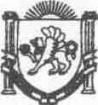 Республика КрымНижнегорский район Администрация Чкаловского сельского поселенияПостановление№106-Б06.09.2023г.                                                                                                  с.Чкалово  «О внесении изменений в постановление администрацииЧкаловского сельского поселения Нижнегорского района Республики Крым  «Об утверждении муниципальной программы «Благоустройство и  развитие территории Чкаловского сельского поселения» от 28.11.2022 №167-БВ соответствии с Федеральным законом от 06.10.2003 № 131-ФЗ «Об общих принципах организации местного самоуправления в Российской Федерации», , Порядком разработки, реализации и оценки эффективности муниципальных программ муниципального образования Чкаловское сельское поселение Нижнегорского района Республики Крым, утвержденным распоряжением администрации Чкаловского сельского поселения Нижнегорского района Республики Крым от 30.12.2022 № 80-ОД, руководствуясь Уставом муниципального образования Чкаловское сельское поселение Нижнегорского района Республики Крым:Внести изменение в постановление администрации Чкаловского сельского поселения Нижнегорского района Республики Крым «Об утверждении муниципальной программы «Благоустройство и развитие территории Чкаловского сельского поселения» от 28.11.2022 №167-Б, следующее изменение:1.1.	В Приложении к постановлению в таблице, в графе «Объем финансового обеспечения программы и источники финансирования», изложить в новой редакции:«Объем финансового обеспечения муниципальной программы подлежит ежегодному уточнению и корректировке. Источниками финансирования муниципальной программы являются бюджет муниципального образования Чкаловское сельское поселение Нижнегорского района Республики Крым:2023 год – 1 963 100,16 руб.2024 год – 617 468,72 руб.2025 год – 382 381,50 руб.1.2. Приложение №2 к постановлению  «Ресурсное обеспечение реализации муниципальной программы», изложить в новой редакции прилагается;1.3. Приложение №3 к постановлению «Сведения	о	показателях	(индикаторах)	муниципальной	программы	и	их	значениях», изложить в новой редакции прилагается.Настоящее постановление подлежит обнародованию на официальном Портале Правительства Республики Крым на странице Нижнегорского района (nijno.rk.gov.ru) в разделе «Районная власть», «Муниципальные образования района», подраздел «Чкаловский сельский совет», а также в сетевом издании «Официальный сайт Чкаловского сельского поселения Нижнегорского района Республики Крым» в сети Интернет (http://чкаловское рф).Настоящее постановление вступает в силу с момента его подписания и действует до 31 декабря 2023 года.Контроль над исполнением настоящего постановления оставляю за собой.Председатель Чкаловского сельского совета – глава администрации Чкаловского сельского поселения                     									М.Б.ХалицкаяПриложение № 2 к муниципальной программе«Благоустройство и развитие территории Чкаловского сельского поселенияРесурсное обеспечение реализации муниципальной программы«Благоустройство и развитие территории Чкаловского сельского поселения»Приложение № 3 к муниципальной программе«Благоустройство и развитие территории Чкаловского сельского поселения»Сведенияо показателях (индикаторах) муниципальной программы и их значенияхСостав и значение целевых показателей (индикаторов) подлежит уточнению в процессе реализации муниципальной программыНаименованиеОтветственный исполнительНаименование муниципальной программы, подпрограммы муниципальной программы, мероприятийИсточник финансирования (наименование источников финансирования)Оценка расходов по годам реализации муниципальной программы (тыс.руб.)Оценка расходов по годам реализации муниципальной программы (тыс.руб.)Оценка расходов по годам реализации муниципальной программы (тыс.руб.)НаименованиеОтветственный исполнительНаименование муниципальной программы, подпрограммы муниципальной программы, мероприятийИсточник финансирования (наименование источников финансирования)2023202420251234567МуниципальнаяАдминистрация«БлагоустройствоВсего:1 963,10016617,46872382,38150программаЧкаловскогосельского поселенияи развитие территории Чкаловского сельского поселения»Всего:1 963,10016617,46872382,38150программаЧкаловскогосельского поселенияи развитие территории Чкаловского сельского поселения»в т.ч. по отдельным источникам финансирования:программаЧкаловскогосельского поселенияи развитие территории Чкаловского сельского поселения»Бюджет Республики Крым0,000,000,00НижнегорскогоБюджет Республики Крым0,000,000,00района Республики КрымБюджет Республики Крым0,000,000,00района Республики КрымБюджет муниципального образования Чкаловское сельское поселение Нижнегорского района Республики Крым1 963,100,16617,46872382,38150Внебюджетные средства0,000,000,00Мероприятие №1Расходы на проведение мероприятий и оказания услуг по благоустройству((Закупка энергетических ресурсов (Оплата за электроэнергию уличного освещения))Всего:200,000200,000200,00Мероприятие №1Расходы на проведение мероприятий и оказания услуг по благоустройству((Закупка энергетических ресурсов (Оплата за электроэнергию уличного освещения))в т.ч. по отдельным источникам финансированияМероприятие №1Расходы на проведение мероприятий и оказания услуг по благоустройству((Закупка энергетических ресурсов (Оплата за электроэнергию уличного освещения))Бюджет Республики Крым0,000,000,00Мероприятие №1Расходы на проведение мероприятий и оказания услуг по благоустройству((Закупка энергетических ресурсов (Оплата за электроэнергию уличного освещения))Бюджет муниципального образования Чкаловское сельское поселение Нижнегорского района Республики Крым200,000200,000200,00Мероприятие №1Расходы на проведение мероприятий и оказания услуг по благоустройству((Закупка энергетических ресурсов (Оплата за электроэнергию уличного освещения))Внебюджетные средства0,000,000,00Мероприятие №2Расходы на проведение мероприятий и оказания услуг по благоустройству (Прочая закупка товаров, работ и услуг)Всего:88,610417,46872182,38150Мероприятие №2Расходы на проведение мероприятий и оказания услуг по благоустройству (Прочая закупка товаров, работ и услуг)в т.ч. по отдельным источникам финансированияМероприятие №2Расходы на проведение мероприятий и оказания услуг по благоустройству (Прочая закупка товаров, работ и услуг)Бюджет Республики Крым0,000,000,00Мероприятие №2Расходы на проведение мероприятий и оказания услуг по благоустройству (Прочая закупка товаров, работ и услуг)Бюджет муниципального образования Чкаловское сельское поселение Нижнегорского района Республики Крым88,610417,46872182,38150Мероприятие №2Расходы на проведение мероприятий и оказания услуг по благоустройству (Прочая закупка товаров, работ и услуг)Внебюджетные средства0,000,000,00Мероприятие№2«Расходы на проведение мероприятий по санитарной очистке и уборке территории» (Прочая закупка товаров, работ и услуг)Всего:1 674,490160,000,00Мероприятие№2«Расходы на проведение мероприятий по санитарной очистке и уборке территории» (Прочая закупка товаров, работ и услуг)в т.ч. по отдельным источникам финансированияМероприятие№2«Расходы на проведение мероприятий по санитарной очистке и уборке территории» (Прочая закупка товаров, работ и услуг)Бюджет Республики Крым0,000,000,00Мероприятие№2«Расходы на проведение мероприятий по санитарной очистке и уборке территории» (Прочая закупка товаров, работ и услуг)Бюджет муниципального образования Чкаловское сельское поселение Нижнегорского района Республики Крым1 674,490160,000,00Мероприятие№2«Расходы на проведение мероприятий по санитарной очистке и уборке территории» (Прочая закупка товаров, работ и услуг)Внебюджетные средства0,000,000,00№ п/пПоказатель (индикатор) (наименование)Единица измеренияВсегоВ том числе:В том числе:В том числе:№ п/пПоказатель (индикатор) (наименование)Единица измеренияВсегоЗначение реализации муниципальной программы показателей по годам:Значение реализации муниципальной программы показателей по годам:Значение реализации муниципальной программы показателей по годам:№ п/пПоказатель (индикатор) (наименование)Единица измеренияВсего2023*202420251.Доля благоустроенных общественных территорий%1001001001002.Количество проведенных акарицидных обработок и дератизаций мест общего пользованияед.51223.Количество проведенных ларвицидных обработок территориипоселенияед.51224.Количество покосов карантинных сорняковед.66005.Площадь территории поселения, подлежащей санитарной уборке (подбор случайного мусора, уборка урн, покос травы)кв.м1664045546855468554686.Протяженность освещенных улиц поселениям48800775020525205257.Доля освоенных	средств  выделенных по благоустройству на	материально- техническое и хозяйственное обеспечение %100100100100